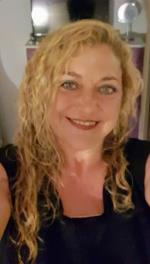 Información adicional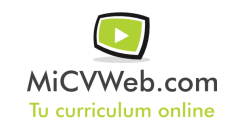 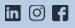 Experiencia 
 
Mijas Costa (Málaga )
FormaciónFormación ComplementariaHabilidades 